Международная универсальная выставка-ярмарка "Таджикистан - 2020"(Весна)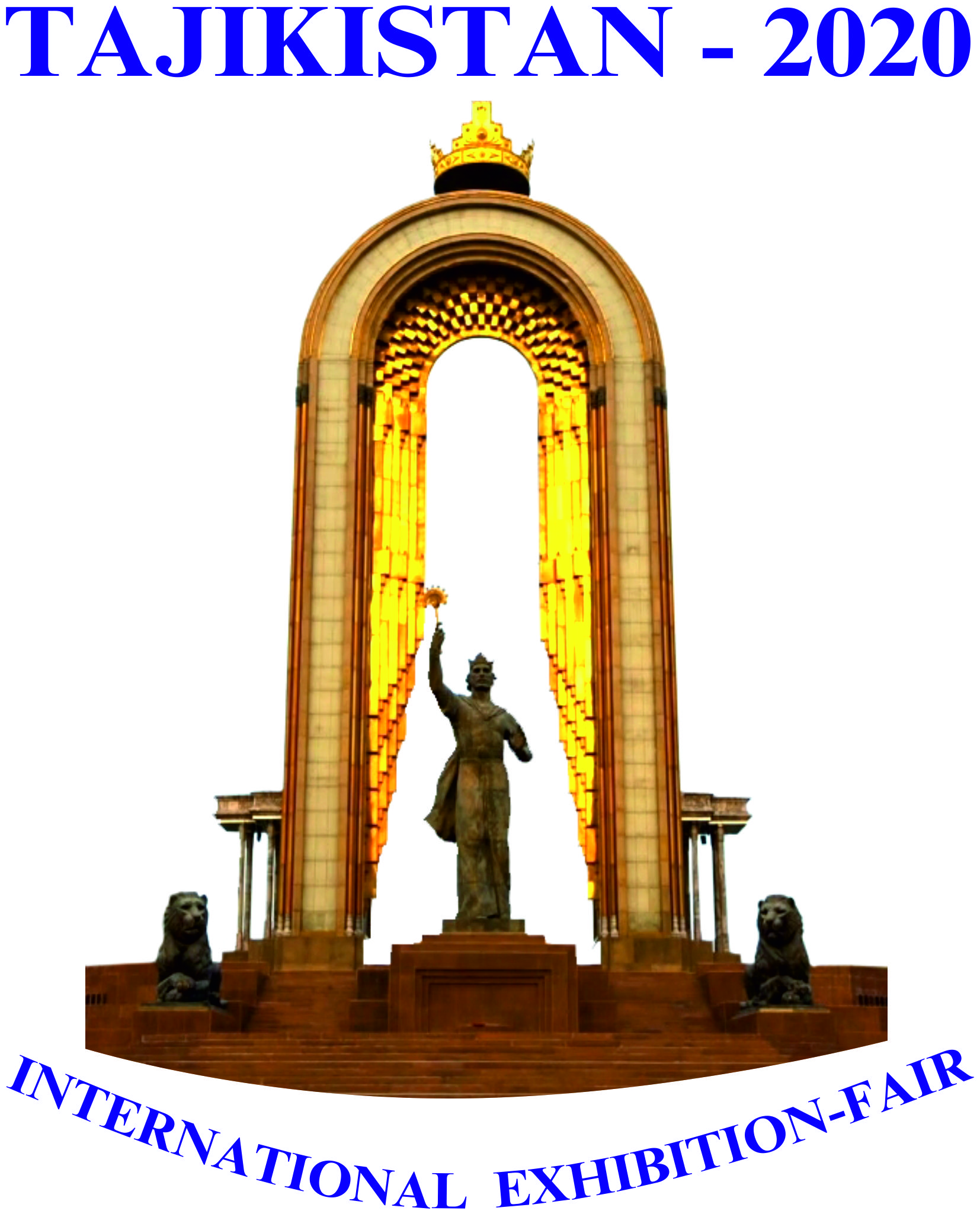 Дата проведения: с 02 по 06 апреля 2020 г.
Место проведения: г. Душанбе, Республика Таджикистан  Общая площадь: 700 кв.м.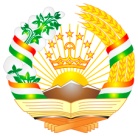       При поддержке:                               Правительства  Республики Таджикистан

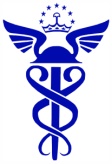                              Организатор выставки:                               Торгово-промышленная палата Республики ТаджикистанОСНОВНЫЕ РАЗДЕЛЫ ВЫСТАВКИ:Энергетика. Гидроэнергетика. Энергетическое оборудование, технологии;Горнорудная промышленность (техника и оборудование для обработки драгоценных и полудрагоценных  металлов);Машиностроение;Металл. Металлообрабатывающее оборудование.Химическая промышленность. Минеральные удобрения. Бытовая химия. Сельское хозяйство (сельскохозяйственная техника, запчасти, оборудование, переработка сельхоз продукции, ветеринарные препараты, оборудование для  капельного орошения);Агропромышленный комплекс. Пищевая промышленность: (технологии и оборудование);Оборудование для общепита и торговли;Строительство: строительство автомобильных дорог, мостов, тоннелей, жилых домов. Строительные материалы, строительная, коммунальная, дорожная, карьерная техника. Оборудование по переработке местного сырья для производства стройматериалов.Лес и деревообработка;Легкая промышленность (оборудование и технологии). Оборудование по переработке хлопка, кокона,  шерсти, кожевенного сырья и вторсырья; Медицина, фармацевтика (технологии и оборудование для переработки лекарственных трав), медицинская техника, оптика, стоматология, ортопедическая продукция, протезирование;Информационные технологии и телекоммуникации;Транспорт и логистика;Автозапчасти, аккумуляторы, шины;Банковские технологии, услуги, оборудование;Безопасность, средства спасения и противопожарная защита;Оборудование и технологии по изготовлению ювелирных изделий;Упаковка, тара, этикетка и полиграфия Оборудование по производству детских игрушек и сувениров;Хозяйственно-бытовые товары;Нефтепродукты, ГСМ;Переработка отходов;Туризм и путешествия. Санаторно-курортное лечение;Ремесленничество.ДЕЛОВАЯ ПРОГРАММА: Бизнес-форум.Условия участия в выставке "Таджикистан - 2020"
Контракт-заявка на участие в выставке "Таджикистан - 2020" Контактное лицо:Мирзошоева Адолат- главный специалист  ТПП РТРеспублика Таджикистан, 734012 г. Душанбе, ул. Валаматзаде 21, Тел/факс: (+992 37) 227 13 78, моб. (+992 93) 587 71 21.Email: adola.m@mail.ru,  mirsaidov.d@inbox.ru,  chamber@tpp.tj Web.:www.tpp.tj 